Отчет о проведении акции«Останови насилие против детей»МБОУ Подтесовская СОШ № 46В МБОУ Подтесовской СОШ № 46 с 15 по 30 апреля 2024 года прошла акция «Останови насилие против детей». В ходе акции были реализованы следующие мероприятия: Для педагогов школы:Рассмотрение вопросов профилактики и предупреждения жестокого обращения и насилия в отношении несовершеннолетних на заседаниях Совета профилактики, изучение методических рекомендаций для родителей и педагогических работников.Для родителей, законных представителей учащихся: Распространение памяток об ответственности за жестокое обращение с детьми, индивидуальные профилактические мероприятия с семьями, оказывающими отрицательное влияние на детей.Для учащихся школы: Конкурс рисунков «Волшебная сила семьи» (1 - 4 кл.), тематические классные часы «Мы против насилия», «Разрешение конфликтов без насилия». С учащимися 6 – 7 классов проведено занятие педагогом – психологом «Как не стать жертвой и почему не стоит нападать на других». Информирование об учреждениях и телефонах доверия для жертв домашнего насилия (размещение информации на информационных стендах, официальных сайтах школы, в вк).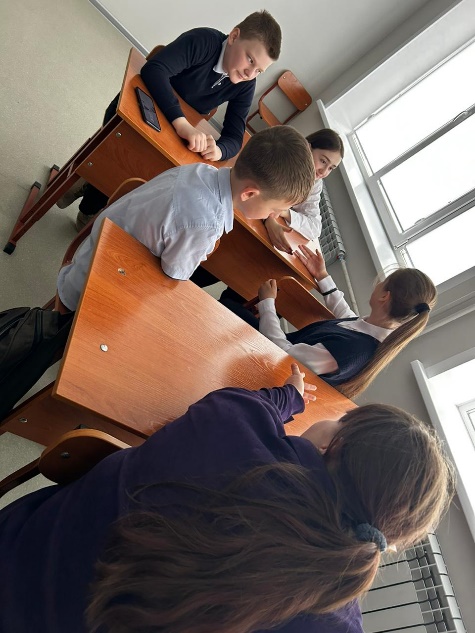 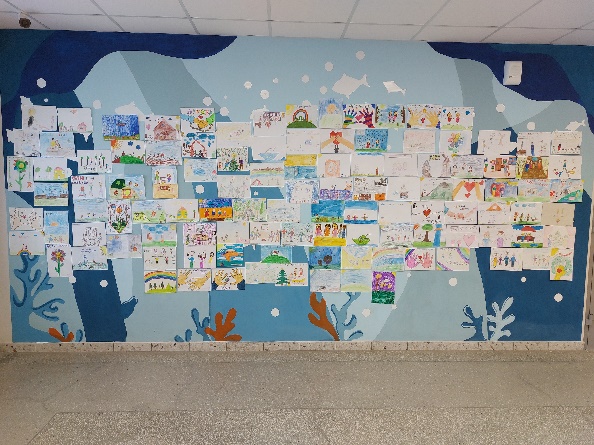 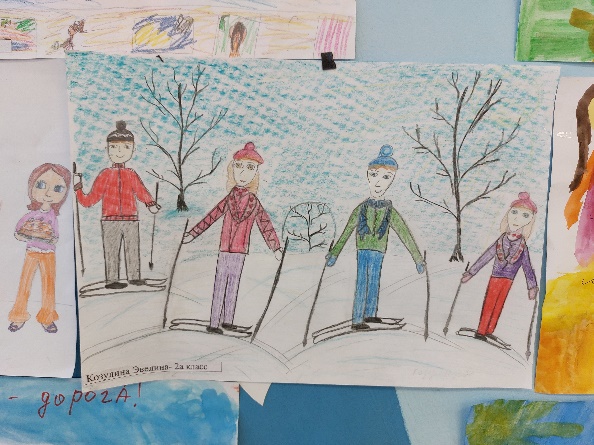 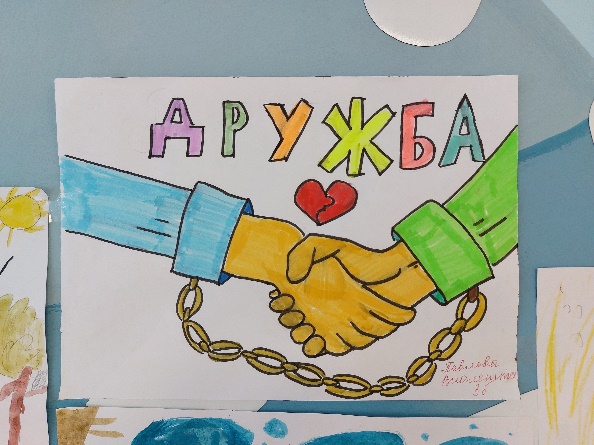 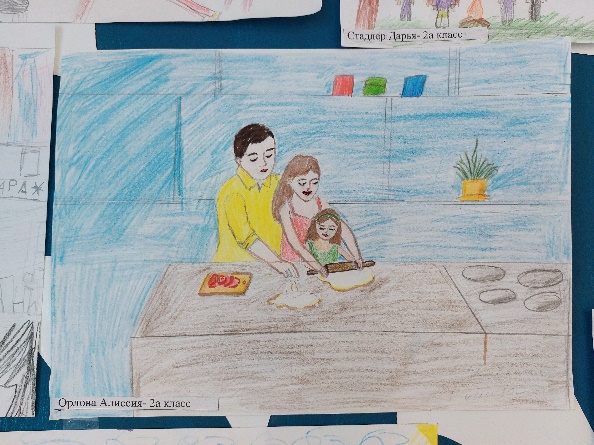 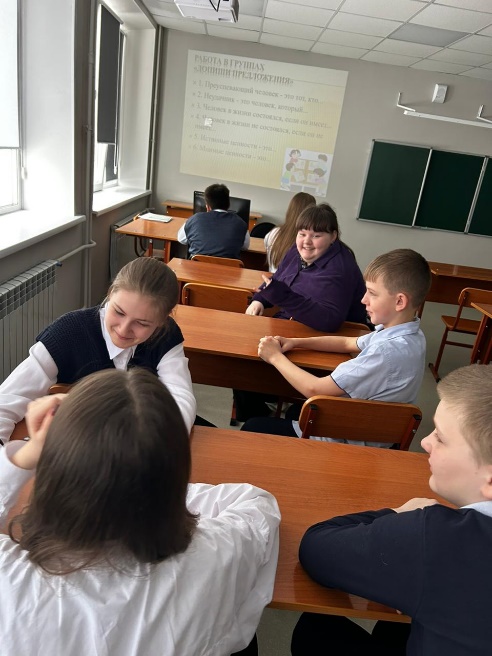 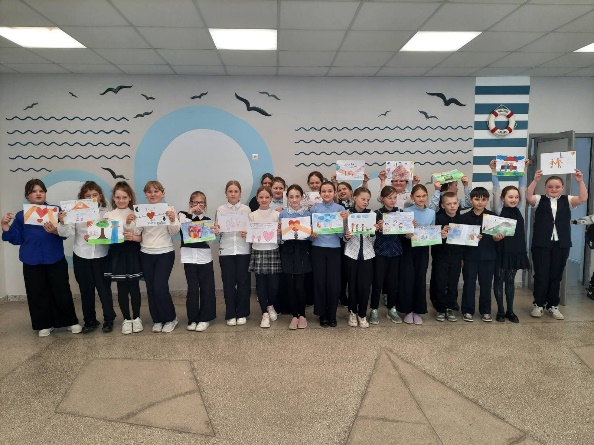 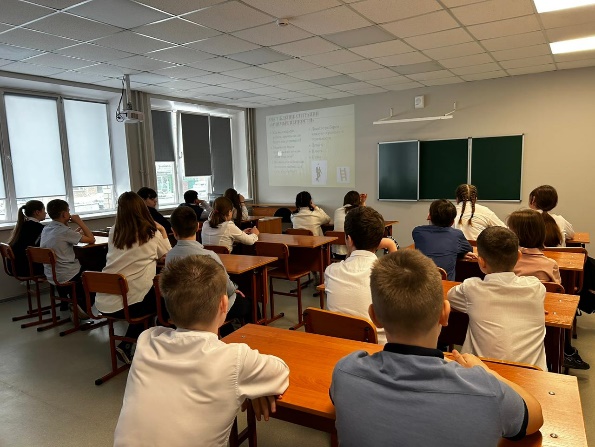 